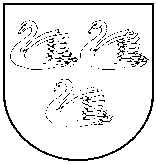 Gulbenes novada pašvaldības mantas iznomāšanas komisija Reģ. Nr. 90009116327Ābeļu iela 2, Gulbene, Gulbenes nov., LV-4401Tālrunis 64497710, e-pasts: dome@gulbene.lv Mantas iznomāšanas komisija PROTOKOLSAdministrācijas ēka, Ābeļu iela 2, Gulbene, atklāta sēde2024. gada 18. aprīlis                                     Nr. 2024-9Sēde sasaukta plkst. 08:00Sēdi atklāj plkst. 07:59 Sēdi vada - Gulbenes novada Centrālās pārvaldes Īpašumu pārraudzības nodaļas Nodaļas vadītājs Kristaps Dauksts.Protokolē - Gulbenes novada Centrālās pārvaldes Īpašumu pārraudzības nodaļas Nekustamā īpašuma speciāliste Monta Ķelle.Piedalās: Komisijas locekļi: Ineta Otvare, Monta Ķelle, Guna Pūcīte, Inta Bindre, Lolita Vīksniņa.Nepiedalās: Komisijas locekļi: Linda Oņiskiva.Darba kārtība:0. Par darba kārtības apstiprināšanu1. Par zemes vienības Gulbenes pilsētā ar kadastra apzīmējumu 5001 006 0101 daļas nomas līguma pagarināšanu2. Par nekustamā īpašuma Lizuma pagastā ar nosaukumu “Gabaliņi” zemes vienības ar kadastra apzīmējumu 5072 006 0304 nomas līguma izbeigšanu3. Par nekustamā īpašuma Lizuma pagastā ar nosaukumu “Parka 13-1” zemes vienības ar kadastra apzīmējumu 5072 006 0340 nomas līguma izbeigšanu4. Par nedzīvojamās telpas “Akācijas”, Lizuma pagasts, nomas līguma Nr. GND/9.7/23/862 izbeigšanu5. Par nekustamā īpašuma Daukstu pagastā ar nosaukumu “Pagasta dārziņi” zemes vienības ar kadastra apzīmējumu 5048 004 0333 daļas, 0,02 ha platībā iznomāšanu6. Par nekustamā īpašuma Beļavas pagastā ar nosaukumu “Spārīte-323” zemes vienības ar kadastra apzīmējumu 5044 014 0394 nomas līguma izbeigšanu0.Par darba kārtības apstiprināšanuZIŅO: LĒMUMA PROJEKTU SAGATAVOJA: DEBATĒS PIEDALĀS: Priekšlikumi balsošanai:Gulbenes novada pašvaldības mantas iznomāšanas komisija atklāti balsojot:ar 6 balsīm "Par" (Guna Pūcīte, Ineta Otvare, Inta Bindre, Kristaps Dauksts, Lolita Vīksniņa, Monta Ķelle), "Pret" – nav, "Atturas" – nav, "Nepiedalās" – nav, NOLEMJ:APSTIPRINĀT 2024.gada 18.aprīļa Mantas iznomāšanas komisijas sēdes darba kārtību. 1.Par zemes vienības Gulbenes pilsētā ar kadastra apzīmējumu 5001 006 0101 daļas nomas līguma pagarināšanuZIŅO: LĒMUMA PROJEKTU SAGATAVOJA: Elita LapsaDEBATĒS PIEDALĀS: Priekšlikumi balsošanai:Gulbenes novada pašvaldības mantas iznomāšanas komisija atklāti balsojot:ar 6 balsīm "Par" (Guna Pūcīte, Ineta Otvare, Inta Bindre, Kristaps Dauksts, Lolita Vīksniņa, Monta Ķelle), "Pret" – nav, "Atturas" – nav, "Nepiedalās" – nav, NOLEMJ:Pieņemt iesniegto lēmuma projektu “Par zemes vienības Gulbenes pilsētā ar kadastra apzīmējumu 5001 006 0101 daļas nomas līguma pagarināšanu.”Lēmums Nr. GND/2.6.2/24/148 sēdes protokola pielikumā.2.Par nekustamā īpašuma Lizuma pagastā ar nosaukumu “Gabaliņi” zemes vienības ar kadastra apzīmējumu 5072 006 0304 nomas līguma izbeigšanuZIŅO: LĒMUMA PROJEKTU SAGATAVOJA: Ineta OtvareDEBATĒS PIEDALĀS: Priekšlikumi balsošanai:Gulbenes novada pašvaldības mantas iznomāšanas komisija atklāti balsojot:ar 6 balsīm "Par" (Guna Pūcīte, Ineta Otvare, Inta Bindre, Kristaps Dauksts, Lolita Vīksniņa, Monta Ķelle), "Pret" – nav, "Atturas" – nav, "Nepiedalās" – nav, NOLEMJ:Pieņemt iesniegto lēmuma projektu “Par nekustamā īpašuma Lizuma pagastā ar nosaukumu “Gabaliņi” zemes vienības ar kadastra apzīmējumu 5072 006 0304 nomas līguma izbeigšanu.” Lēmums Nr. GND/2.6.2/24/149 sēdes protokola pielikumā.3.Par nekustamā īpašuma Lizuma pagastā ar nosaukumu “Parka 13-1” zemes vienības ar kadastra apzīmējumu 5072 006 0340 nomas līguma izbeigšanuZIŅO: LĒMUMA PROJEKTU SAGATAVOJA: Ineta OtvareDEBATĒS PIEDALĀS: Priekšlikumi balsošanai:Gulbenes novada pašvaldības mantas iznomāšanas komisija atklāti balsojot:ar 6 balsīm "Par" (Guna Pūcīte, Ineta Otvare, Inta Bindre, Kristaps Dauksts, Lolita Vīksniņa, Monta Ķelle), "Pret" – nav, "Atturas" – nav, "Nepiedalās" – nav, NOLEMJ:Pieņemt iesniegto lēmuma projektu “Par nekustamā īpašuma Lizuma pagastā ar nosaukumu “Parka 13-1” zemes vienības ar kadastra apzīmējumu 5072 006 0340 nomas līguma izbeigšanu.“Lēmums Nr. GND/2.6.2/24/150 sēdes protokola pielikumā.4.Par nedzīvojamās telpas “Akācijas”, Lizuma pagasts, nomas līguma Nr. GND/9.7/23/862 izbeigšanuZIŅO: LĒMUMA PROJEKTU SAGATAVOJA: Ineta OtvareDEBATĒS PIEDALĀS: Priekšlikumi balsošanai:Gulbenes novada pašvaldības mantas iznomāšanas komisija atklāti balsojot:ar 6 balsīm "Par" (Guna Pūcīte, Ineta Otvare, Inta Bindre, Kristaps Dauksts, Lolita Vīksniņa, Monta Ķelle), "Pret" – nav, "Atturas" – nav, "Nepiedalās" – nav, NOLEMJ:Pieņemt iesniegto lēmuma projektu “Par nedzīvojamās telpas “Akācijas”, Lizuma pagasts, nomas līguma Nr. GND/9.7/23/862 izbeigšanu.“Lēmums Nr. GND/2.6.2/24/151 sēdes protokola pielikumā.5.Par nekustamā īpašuma Daukstu pagastā ar nosaukumu “Pagasta dārziņi” zemes vienības ar kadastra apzīmējumu 5048 004 0333 daļas, 0,02 ha platībā iznomāšanuZIŅO: LĒMUMA PROJEKTU SAGATAVOJA: Ineta OtvareDEBATĒS PIEDALĀS: Priekšlikumi balsošanai:Gulbenes novada pašvaldības mantas iznomāšanas komisija atklāti balsojot:ar 6 balsīm "Par" (Guna Pūcīte, Ineta Otvare, Inta Bindre, Kristaps Dauksts, Lolita Vīksniņa, Monta Ķelle), "Pret" – nav, "Atturas" – nav, "Nepiedalās" – nav, NOLEMJ:Pieņemt iesniegto lēmuma projektu “Par nekustamā īpašuma Daukstu pagastā ar nosaukumu “Pagasta dārziņi” zemes vienības ar kadastra apzīmējumu 5048 004 0333 daļas, 0,02 ha platībā iznomāšanu. “Lēmums Nr. GND/2.6.2/24/152 sēdes protokola pielikumā.6.Par nekustamā īpašuma Beļavas pagastā ar nosaukumu “Spārīte-323” zemes vienības ar kadastra apzīmējumu 5044 014 0394 nomas līguma izbeigšanuZIŅO: LĒMUMA PROJEKTU SAGATAVOJA: Ineta OtvareDEBATĒS PIEDALĀS: Priekšlikumi balsošanai:Gulbenes novada pašvaldības mantas iznomāšanas komisija atklāti balsojot:ar 6 balsīm "Par" (Guna Pūcīte, Ineta Otvare, Inta Bindre, Kristaps Dauksts, Lolita Vīksniņa, Monta Ķelle), "Pret" – nav, "Atturas" – nav, "Nepiedalās" – nav, NOLEMJ:Pieņemt iesniegto lēmuma projektu “Par nekustamā īpašuma Beļavas pagastā ar nosaukumu “Spārīte-323” zemes vienības ar kadastra apzīmējumu 5044 014 0394 nomas līguma izbeigšanu.”Lēmums Nr. GND/2.6.2/24/153 sēdes protokola pielikumā.Sēde slēgta plkst. 08:03Sēdi vadīja  						Kristaps DaukstsProtokols parakstīts 2024.gada __.______________Sēdes protokolētāja		 							